บันทึกข้อความ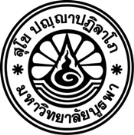 ส่วนงาน   คณะการแพทย์แผนไทยอภัยภูเบศร สำนักงานคณบดี 	โทร.  ๒๖๒๔, ๒๖๓๑, ๒๖๓๐ที่   อว ๘๑๐๔.๑/					วันที่         เรื่อง	ขออนุญาตใช้สถานที่ เรียน    คณบดีคณะการแพทย์แผนไทยอภัยภูเบศร 		ข้าพเจ้า (นาย/ นางสาว/นาง) ................................................................................................... บุคลากร	 นิสิต ชั้นปีที่ ................. คณะ..........................................................................................หมายเลขโทรศัพท์.......................................................... มีความประสงค์ขออนุญาตใช้สถานที่		 ห้องปฏิบัติหัตถเวชกรรมฯ N ๓๒๐๗			 ห้องประชุม 	N ๓๒๐๕			 ห้องเรียน 	N ...................		 อื่น ๆ ..............................................................................................เพื่อ (โปรดระบุ) ...............................................................................................................................................................................................................................................................................................................................ในวันที่ ........... เดือน .......................................... พ.ศ. .......... ระหว่างเวลา .....................น. ถึง ...................น.ถึง วันที่ ........... เดือน ......................................... พ.ศ. .......... ระหว่างเวลา .....................น. ถึง ...................น.และยินดีปฏิบัติตามข้อปฏิบัติของคณะการแพทย์แผนไทยอภัยภูเบศร ดังนี้ ดูแลความสะอาด พร้อมปิดไฟฟ้าและประตูให้เรียบร้อยจัดสิ่งของในสถานที่ที่จัดกิจกรรมให้อยู่ในสภาพเดิมหากเกิดความชำรุด หรือสูญเสียต่อครุภัณฑ์ ผู้ขอจะรับผิดชอบค่าเสียหายตามราคาปัจจุบันของครุภัณฑ์		จึงเรียนมาเพื่อโปรดพิจารณาอนุญาต					    		ลงชื่อ 								(			)							ตำแหน่ง ..........................................